16 марта 2021г в МКОУ «Зиранинская СОШ» проведена беседа с учащимися по культуре поведения.Присутствовали приглашенные: Магомедов Д.С –имам с. Майданское. Муртазалиев М.М – заместитель имама.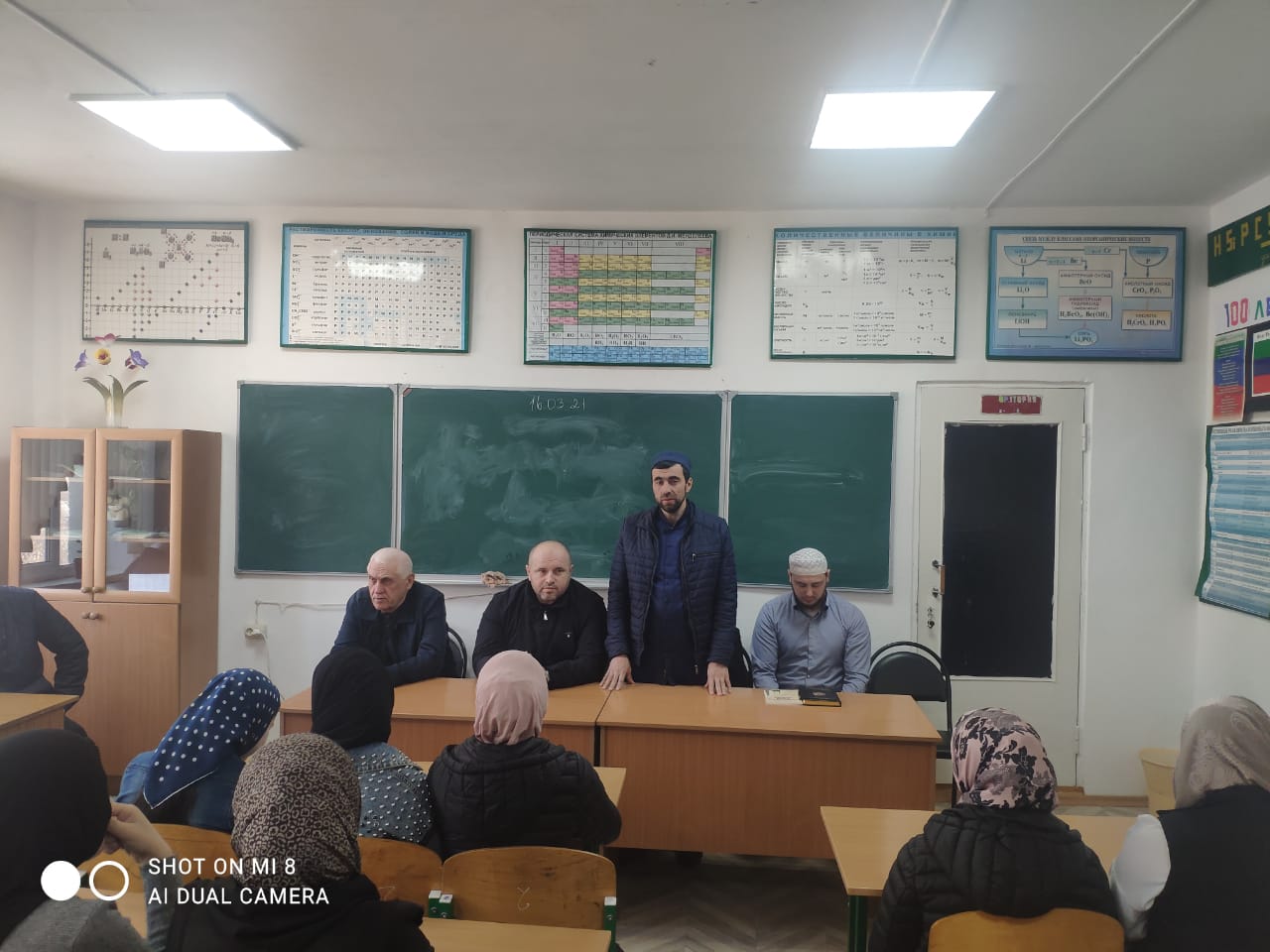 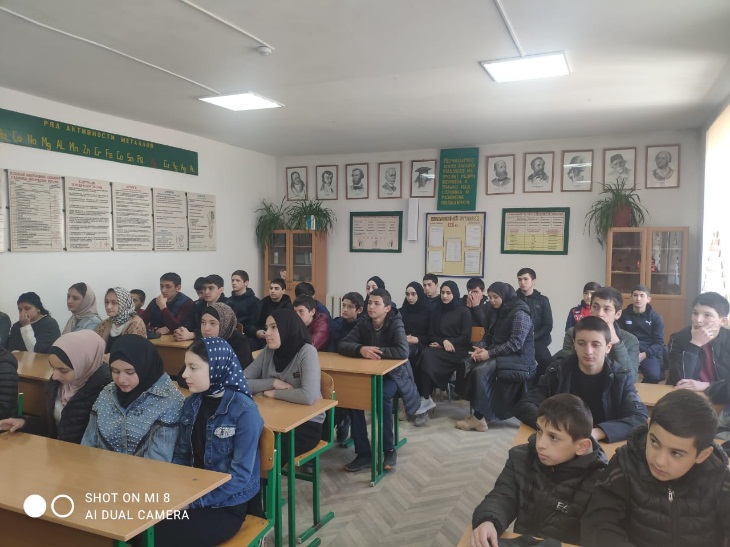 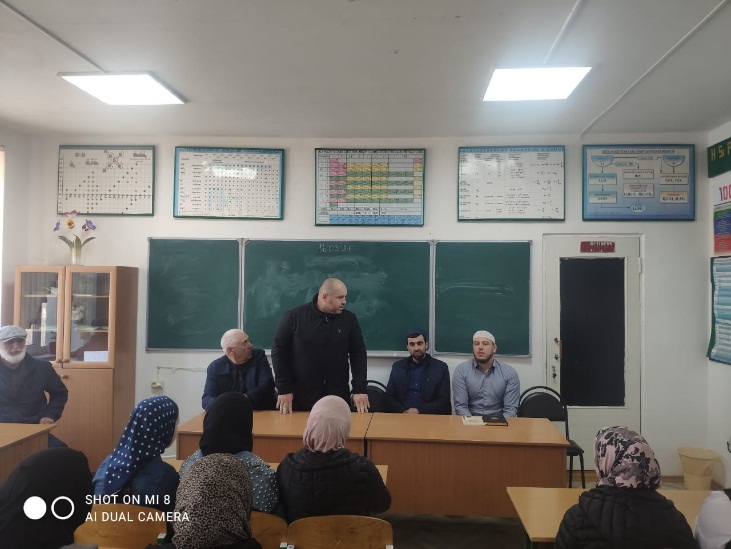 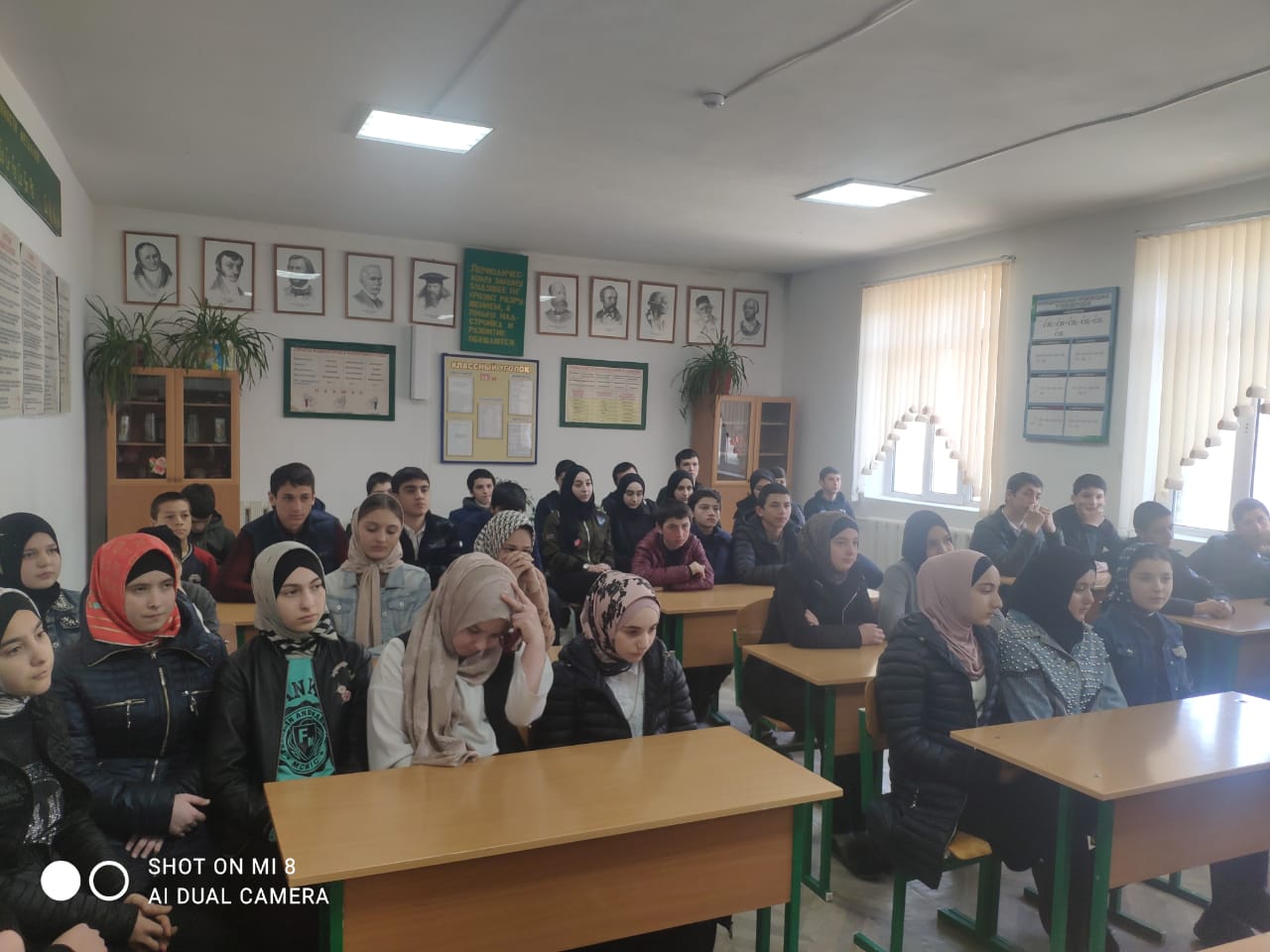 Зам. директора по ВР_____________ М.У. Устаров